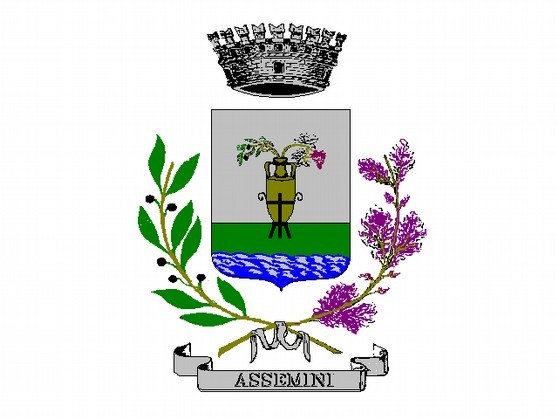 COMUNU de ASSÈMINITzitadi MetropolitanaBia Cagliari 16 (09032) Assèmini ☎ 070/949400 fax 070/949407 Responsàbili Servìtziu☎070/949488 FAX 070/949458 - e-mail: ufficio.cultura@comune.assemini.ca.itMÓLLU DE ISCRITZIONIOgetu: Cursu de teatru, in lìngua sarda, po asseminesus cun prus de 65 annus.A su Sìndigude su Comunu de AssèminiSu/sa sutascritu/a 						 nàsciu/a in 		su 	Residenti in Assèmini in Bia 				n.		 Tel. 	e-mail  			PEDITDe pigai parti a su cursu de teatru in Lìngua Sarda, chi a s’acabbada previdit de aprontai unu spetàculu teatrali chi at a èssiri aintru de su programma de is eventus culturalis previdius po is Festas de Paschixedda 2020.In allegau:- Còpia de su Documentu de IdentidadiAssèmini,  	FIRMAAutorizu a su manixu de is datus mius personalis cunforma a su Regulamentu Europeu UE n. 679\2016 e  a su Decretu lgs. 196/03.FIRMA